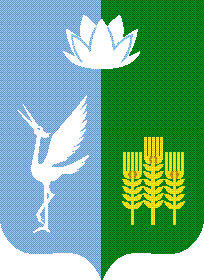 ИЗБИРАТЕЛЬНАЯ КОМИССИЯЧКАЛОВСКОГО СЕЛЬСКОГО ПОСЕЛЕНИЯ
СПАССКОГО МУНИЦИПАЛЬНОГО РАЙОНАРЕШЕНИЕс. Чкаловское
Об опубликовании списка политических партий, региональных отделений политических партий и общественных объединений, имеющих право в соответствие с Федеральными законами от 11.07.2011 № 95-ФЗ «О политических партиях», от 12.06.2002 № 67-ФЗ «Об основных гарантиях избирательных прав и права на участие в референдуме граждан Российской Федерации» принимать участие в выборах главы Чкаловского сельского поселения Спасского муниципального района.Во исполнение календарного плана основных мероприятий по подготовке и проведению выборов главы Чкаловского сельского поселения, утвержденного решением избирательной комиссии Чкаловского сельского поселения Спасского муниципального района от 03.07.2020 № 5/5, в  соответствии со статьями 10, 10.1, 24 Федерального закона «Об основных гарантиях избирательных прав и права на участие в референдуме граждан Российской Федерации», статьями 11, 11(1) Избирательного кодекса Приморского краяРЕШИЛА:Опубликовать список политических партий, региональных отделений политических партий и общественных объединений на 06.07.2020, имеющих право принимать участие в выборах главы Чкаловского сельского поселения Спасского муниципального района (решение от 03.07.2020 № 5/5), зарегистрированных на уровне, соответствующем уровню выборов, или на более высоком уровне в порядке реализации пункта 9 статьи 35 Федерального закона от 12.06.2002 № 67-ФЗ «Об основных гарантиях избирательных прав и права на участие в референдуме граждан Российской Федерации» (Приложение №1 Список партий).Опубликовать данное решение в средствах массовой информации Чкаловского сельского поселения в газете «Родные просторы» и на официальном сайте администрации Чкаловского сельского поселения Спасского муниципального района в информационно-телекоммуникационной сети Интернет в разделе «Муниципальная избирательная комиссия». Контроль исполнения настоящего решения возложить на председателя комиссии М.А. Макаренко.Заместитель председатель комиссии 				С.Р. НиСекретарь комиссии							О.В. НефедьеваПРИЛОЖЕНИЕ №1Список политических партий, региональных отделений политических партий и общественных объединений на 06.07.2020, имеющих право принимать участие в выборах главы Чкаловского сельского поселения Спасского муниципального района 
(решение от 03.07.2020 № 5/5), выборах депутатов муниципального комитета Чкаловского сельского поселения Спасского муниципального района (решение от 03.07.2020 № 5/6), зарегистрированных на уровне, соответствующем уровню выборов, или на более высоком уровне в порядке реализации пункта 9 статьи 35 Федерального закона от 12.06.2002 № 67-ФЗ «Об основных гарантиях избирательных прав и права на участие в референдуме граждан Российской Федерации»Региональные отделения политических партийОбщероссийские общественные объединенияМежрегиональные и региональные общественные объединенияОбщественные объединения Спасского района Приморского края17.07.20207/11№ п/пПолное наименование1.Всероссийская политическая партия «ЕДИНАЯ РОССИЯ»;2.Политическая партия «Коммунистическая партия Российской Федерации»;3.Политическая партия ЛДПР – Либерально-демократическая партия России;4.Политическая партия «ПАТРИОТЫ РОССИИ»;5.Всероссийская политическая партия «ПАРТИЯ РОСТА»;6.Политическая партия СПРАВЕДЛИВАЯ РОССИЯ;7.Политическая партия «Российская объединенная демократическая партия «ЯБЛОКО»;8.Политическая партия «Партия народной свободы» (ПАРНАС);9.Политическая партия «Демократическая партия России»;10.Политическая партия «Российская экологическая партия «Зелёные»;11.Политическая партия КОММУНИСТИЧЕСКАЯ ПАРТИЯ КОММУНИСТЫ РОССИИ;12.Всероссийская политическая партия ПАРТИЯ ЗА СПРАВЕДЛИВОСТЬ!;13.Политическая партия «РОССИЯ БУДУЩЕГО»;14.Политическая партия «ПАРТИЯ ПРОГРЕССА»; 15.Политическая партия КОММУНИСТИЧЕСКАЯ ПАРТИЯ СОЦИАЛЬНОЙ СПРАВЕДЛИВОСТИ;16.Политическая партия СОЦИАЛЬНОЙ ЗАЩИТЫ;17.Общественная организация Всероссийская политическая партия «Гражданская Сила»;18.ОБЩЕСТВЕННАЯ ОРГАНИЗАЦИЯ – ПОЛИТИЧЕСКАЯ ПАРТИЯ «РОССИЙСКИЙ ОБЩЕНАРОДНЫЙ СОЮЗ»;19.Политическая партия «Российская партия пенсионеров 
за социальную справедливость»;20.Политическая партия «Гражданская Платформа»;21.ВСЕРОССИЙСКАЯ ПОЛИТИЧЕСКАЯ ПАРТИЯ «РОДИНА»;22.Политическая партия «Казачья партия Российской Федерации»;23.Всероссийская политическая партия «ПАРТИЯ ДЕЛА»;24.Всероссийская политическая партия «Российская партия садоводов»;25.Политическая партия «Российский Объединённый Трудовой Фронт»;26.Политическая партия «Партия Возрождения России»;27.Политическая партия «Национальный курс»;28.Общероссийская политическая партия «НАРОД ПРОТИВ КОРРУПЦИИ»;29.Политическая партия «РОДНАЯ ПАРТИЯ»;30.Политическая партия «Партия Социальных Реформ - Прибыль 
от природных ресурсов - Народу»;31.Всероссийская политическая партия «Интернациональная партия России»;32.Политическая партия «Объединённая партия людей ограниченной трудоспособности России»;33.Политическая партия «Добрых дел, защиты детей, женщин, свободы, природы и пенсионеров, против насилия над животными»;34.Общественная организация политическая партия «Возрождение аграрной России»;35.Общественная организация – Политическая партия «ПАРТИЯ РОДИТЕЛЕЙ БУДУЩЕГО»;36.Политическая партия «Альтернатива для России (Партия Социалистического Выбора)»;37.Политическая партия «Партия Малого Бизнеса России»;38.Политическая партия «Народно-патриотическая партия России – Власть Народу»;39.Политическая партия «ЗА ПРАВДУ»;40.Политическая партия ЗЕЛЕНАЯ АЛЬТЕРНАТИВА;41.Политическая партия «Партия прямой демократии»;42.Политическая партия «НОВЫЕ ЛЮДИ».№ п/пНаименование зарегистрированного на территории Приморского края структурного подразделения политической партии, имеющего право принимать участие в выборах1.Приморское краевое отделение политической партии «КОММУНИСТИЧЕСКАЯ ПАРТИЯ РОССИЙСКОЙ ФЕДЕРАЦИИ»2.Приморское региональное отделение Всероссийской политической партии «ЕДИНАЯ РОССИЯ»3.Приморское региональное отделение Политической партии ЛДПР - Либерально - демократической партии России4.Приморское региональное отделение Политической партии «ПАТРИОТЫ РОССИИ»5.Приморское региональное отделение Политической партии «Российская объединенная демократическая партия «ЯБЛОКО»6.Региональное отделение в Приморском крае Всероссийской политической партии «ПАРТИЯ РОСТА»7.Региональное отделение Политической партии СПРАВЕДЛИВАЯ РОССИЯ в Приморском крае8.Региональное отделение в Приморском крае политической партии «Демократическая партия России»9.Региональное отделение в Приморском крае Политической партии «ПАРТИЯ ПРОГРЕССА»10.Региональное отделение в Приморском крае Политической партии КОММУНИСТИЧЕСКАЯ ПАРТИЯ СОЦИАЛЬНОЙ СПРАВЕДЛИВОСТИ11.ПРИМОРСКОЕ КРАЕВОЕ ОТДЕЛЕНИЕ Политической партии КОММУНИСТИЧЕСКАЯ ПАРТИЯ КОММУНИСТЫ РОССИИ12.Региональное отделение Всероссийской политической партии «Гражданская Сила» в Приморском крае13.Региональное отделение в Приморском крае Политической партии «Партия народной свободы» (ПАРНАС)14.Региональное отделение политической партии «Российская партия пенсионеров за социальную справедливость» в Приморском крае15.Региональное отделение в Приморском крае Политической партии «Гражданская Платформа»16.Региональное отделение ВСЕРОССИЙСКОЙ ПОЛИТИЧЕСКОЙ ПАРТИИ «РОДИНА» в Приморском крае17.Региональное отделение политической партии СОЦИАЛЬНОЙ ЗАЩИТЫв Приморском крае18.Приморское региональное отделение политической партии «Российский Объединенный Трудовой Фронт»19.Региональное отделение Всероссийской политической партии «Российская партия садоводов» в Приморском крае20.Региональное отделение в Приморском крае Всероссийской политической партии «Партия Великое Отечество»21.Региональное отделение Всероссийской политической партии «Гражданская инициатива» в Приморском крае22.Региональное отделение в Приморском крае Политической партии «Национальный курс»23.Региональное отделение политической партии «Родная Партия» Приморского края24.Общественная организация Региональное отделение Всероссийской политической партии «ПАРТИЯ ДЕЛА» в Приморском крае25.Региональное отделение Общественной организации - Политической партии «Добрых дел, защиты детей, женщин, свободы, природы и пенсионеров» в Приморском крае26.Региональное отделение в Общественной организации политическая партия «Возрождение аграрной России» в Приморском крае27.Региональное отделение Политической партии «Казачья партия Российской Федерации» в Приморском крае28.Региональное отделение политической партии «Партия малого бизнеса России» в Приморском крае29.Региональное отделение Политической партии «Партия Возрождения России» в Приморском крае30.Региональное отделение Политической партии «Народно-патриотическая партия России - власть народу» в Приморском крае31.Региональное отделение в Приморском крае политической партии «Российская экологическая партия «Зеленые»32.Региональное отделение в Приморском крае Политической партии ЗЕЛЕНАЯ АЛЬТЕРНАТИВА в Приморском крае33.Региональное отделение Политической партии «ЗА ПРАВДУ» в Приморском крае34.Региональное отделение в Приморском крае Политической партии «Партия прямой демократии»№ п/пПолное наименование1Общероссийская общественная организация "Союз пенсионеров России"2Общероссийская общественная организация "Федерация дзюдо России"3Общероссийская общественная организация "Общество по организации здравоохранения и общественного здоровья"4Общероссийская общественная организация "Ассоциация горных гидов, спасателей и промышленных альпинистов"5Общероссийская общественная организация "Российское общество скорой медицинской помощи"6Общероссийская общественная организация "Российская ассоциация специалистов по хирургическим инфекциям"7Общероссийская общественная организация "ВСЕНАРОДНОЕ ЭКОЛОГИЧЕСКОЕ ОБЩЕСТВО - ЗЕЛЕНЫЕ 3000"8Общероссийская общественная организация "Общественный Комитет народного контроля"9Общероссийская общественная организация инвалидов "Интеграция"10Общероссийская общественная организация "Общество защиты прав потребителей образовательных услуг"11Общероссийская общественная организация "Казачество России"12Общероссийская общественная организация малого и среднего предпринимательства "ОПОРА РОССИИ"13Общероссийская общественная организация "Российская Христианско-Демократическая перспектива"14Общероссийская общественная организация "Всероссийское общество специалистов по медико-социальной экспертизе, реабилитации и реабилитационной индустрии" "ВРОСЭРРИ"15Общероссийская молодежная общественная благотворительная организация "Молодая Европа"16Общероссийская общественная организация "Российский Союз ветеранов Афганистана"17Общероссийская общественная организация инвалидов, жертв политических репрессий и тоталитарных режимов18Всероссийская общественная организация ветеранов (пенсионеров) войны, труда, Вооруженных Сил и правоохранительных органов19Общероссийская общественная организация "Российская Ассоциация Репродукции Человека"20Общероссийская общественная организация инвалидов "Всероссийское Ордена Трудового Красного Знамени общество слепых"21Общественная организация "Общероссийская Федерация кикбоксинга по версии Всемирной ассоциации кикбоксинга (ВПКА)"22Общероссийская общественная организация "Всероссийское добровольное пожарное общество"23Общероссийская общественная организация инвалидов "Образование для инвалидов"24Общероссийская общественная организация "Шахматные надежды России"25Общественная организация "Первая общероссийская ассоциация врачей частной практики"26Общероссийская общественная организация "Российский творческий Союз работников культуры"27Общероссийская общественная организация "Ассоциация ревматологов России"28Всероссийская общественная организация "Молодая Гвардия Единой России"29Общероссийская общественная организация "Общество офтальмологов России"30Общероссийская благотворительная общественная организация инвалидов "Всероссийское общество гемофилии"31Общероссийская общественная организация "Федерация рукопашного боя"32Общероссийская общественная организация "Российское хитиновое общество"33Общероссийская общественная организация "Федерация судомодельного спорта России"34Общероссийская общественная организация "Спортивная Федерация армейского рукопашного боя России"35Общероссийская общественная организация "Союз ветеранов Железнодорожных войск Российской Федерации"36Общероссийская общественная организация "Федерация Окинава Годзю-рю каратэ-до"37Общероссийская общественная организация "Российская организация содействия спецслужбам и правоохранительным органам"38Общероссийская общественная организация "Народно-Патриотическое Объединение "РОДИНА"39Общероссийская общественная организация "Российская академия юридических наук"40Общероссийская общественная организация "Барменская ассоциация России"41Общероссийская общественная организация "Деловые женщины России"42Общероссийская общественная организация "Российский объединенный союз юристов, экономистов и финансистов"43Общероссийская общественная организация "Молодежный союз экономистов и финансистов"44Общероссийская общественная организация "Национальный совет защиты экологии"45Общественная организация "Российское медицинское общество"46Общероссийская общественная организация поддержки и развития малого и среднего бизнеса "Российская конфедерация предпринимателей"47Общероссийская общественная организация "Ассоциация нейрохирургов России"48Общероссийская общественная организация "Ассоциация Частных Инвесторов"49Общероссийская общественная организация "Союз лесопромышленников и лесоэкспортеров России"50Общественная организация ветеранов органов внутренних дел и внутренних войск России51Всероссийская общественная организация "Клуб юных хоккеистов "Золотая шайба" имени А.В. Тарасова"52Общероссийская общественая организация инвалидов " Всероссийское общество глухих "53Общероссийская молодежная общественная организация "Азербайджанское молодежное объединение России"54Общероссийская общественная организация "Федеральный союз адвокатов России"55Общероссийская общественная организация "Российские ученые социалистической ориентации"56Общероссийская общественная организация "Союз нефтегазопромышленников России"57Общероссийская общественная организация "Ассоциация коренных малочисленных народов Севера, Сибири и Дальнего Востока Российской Федерации"58Общероссийская общественная организация "Российское историко-просветительское и правозащитное общество "Мемориал"59Общероссийская общественная организация "Женщины бизнеса"60Общероссийская общественная организация радиоспорта "Союз радиолюбителей России"61Общероссийская общественная организация инвалидов "Общероссийская спортивная Федерация спорта глухих"62Общероссийская общественная организация "Союз кинематографистов Российской Федерации"63Общероссийская общественная организация геологоразведчиков (пенсионеров) "Ветеран-геологоразведчик"64Общероссийская общественная организация - Ассоциация ветеранов боевых действий органов внутренних дел и внутренних войск России65Общероссийская общественная организация "Российский союз офицеров запаса"66Общероссийская общественная организация "Федерация анестезиологов и реаниматологов"67Общероссийская общественная организация "Объединенная федерация спорта сверхлегкой авиации России"68Общероссийская общественная организация "Российское общество историков-архивистов"69Общероссийская общественная организация "Общероссийское объединение корейцев"70Общероссийская общественная организация "Федерация космонавтики России"71Общероссийская общественная организация "Федерация гандбола России"72Общественная организация "Гильдия кинорежиссеров России"73Общероссийская общественная организация "Всероссийское общество охраны природы"74Общероссийская общественная организация "Ассоциация ветеранов и сотрудников служб безопасности"75Всероссийская общественная организация "Всероссийское общество охраны памятников истории и культуры"76Общероссийская общественная организация "Совет родителей военнослужащих России"77Общероссийская общественная организация инвалидов войны в Афганистане и военной травмы  «Инвалиды войны»78Всероссийская общественная организация "Союз композиторов России"79Всероссийская творческая общественная организация "Союз художников России"80Общероссийская общественная организация "Всероссийское общество спасания на водах"81Общероссийская общественная организация "Российский Союз Правообладателей"82Общероссийская общественно-государственная организация "Союз женщин России"83Общественная организация - Всероссийское общество изобретателей и рационализаторов84Общероссийская общественная организация "Российская академия естественных наук"85Общероссийская общественная организация "Российский Союз Молодежи"86Общероссийская общественная организация болельщиков спортивных команд "КРАСНО-БЕЛАЯ ГВАРДИЯ"87Общероссийская общественная организация "Всероссийский Совет местного самоуправления"88Всероссийская общественная организация ветеранов "БОЕВОЕ БРАТСТВО"89Всероссийская общественная организация Героев, Кавалеров Государственных наград и Лауреатов Государственной премий "Трудовая доблесть России"90Общероссийская общественная организация - физкультурно-спортивное общество профсоюзов "Россия"91Общероссийская общественная организация "ЗА НАЦИОНАЛЬНЫЕ ИНТЕРЕСЫ, СУВЕРЕНИТЕТ И ТЕРРИТОРИАЛЬНУЮ ЦЕЛОСТНОСТЬ"92Общероссийская общественная организация "ЦЕНТР ЭКОЛОГИЧЕСКОЙ ПОЛИТИКИ И КУЛЬТУРЫ"93Общероссийская общественная организация "Союз машиностроителей России"94Общероссийская общественная организация "Российское научное медицинское общество терапевтов"95Общероссийская общественная организация "Российское общественное объединение экономистов-аграрников"96Общероссийская общественная организация по содействию в сохранении национально-культурных ценностей узбеков и народов Узбекистана, проживающих на территории России "Всероссийский Конгресс узбеков, узбекистанцев"97Общероссийская общественная организация ветеранов уголовно-исполнительной системы98Всероссийская общественная организация морских пехотинцев "Тайфун"99Общероссийская общественная организация "Народно-патриотическая организация России"100Общероссийская общественная организация ветеранов и пенсионеров прокуратуры101Общероссийская общественная организация "Российский союз молодых ученых"102Общероссийская общественная организация "Общество Врачей России"103Общероссийская молодежная общественная организация "Российский союз сельской молодежи"104Всероссийская общественная организация "Единое молодежное парламентское движение Российской Федерации"105Общероссийская общественная организация "Центр противодействия коррупции в органах государственной власти"106Общероссийская общественная организация "Всероссийская Федерация Панкратиона"107Общероссийская общественная физкультурно-спортивная организация "Всероссийская федерация школьного спорта"108Общероссийская Общественная организация "Ассоциация искусствоведов"109Общероссийская спортивная общественная организация инвалидов "Всероссийская Федерация восточных единоборств глухих"110Общероссийская общественная организация "Общероссийская физкультурно-спортивная организация "Союз чир спорта и черлидинга России"111Общероссийская общественная организация собаководов "Российский союз любителей немецкой овчарки"112Общероссийская общественная молодежная организация "ВСЕРОССИЙСКИЙ ЛЕНИНСКИЙ КОММУНИСТИЧЕСКИЙ СОЮЗ МОЛОДЕЖИ"113Общероссийская общественная организация "Гильдия отечественных закупщиков и специалистов по закупкам и продажам"114Общероссийская детско-молодежная физкультурно-спортивная общественная организация "Союз каратэ-до России"115Молодежная общероссийская общественная организация "Российские Студенческие Отряды"116Общероссийская общественная организация по содействию в профилактике и лечении наркологических заболеваний "Российская наркологическая лига"117Общероссийская общественная организация "Ассоциация Молодых Предпринимателей"118Общероссийская общественная организация "РОДИНА-Конгресс Русских Общин"119Общероссийская общественная организация "Конгресс туркмен России и выходцев из Туркменистана"120Общероссийская общественная организация по защите окружающей среды "Общественный экологический контроль России"121Общероссийская общественная патриотическая организация "Военно-спортивный союз М.Т. Калашникова"122Общероссийская общественная организация "Медицинская Лига России"123Общероссийская общественная организация "Российский союз инженеров"124Общероссийская общественная организация "Российский клуб финансовых директоров"125Общероссийская физкультурно-спортивная общественная организация "Федерация нокдаун каратэ России"126Общероссийская общественная организация "Российское общество симуляционного обучения в медицине"127Общероссийская общественная организация "Федерация Боулспорта России"128Общероссийская общественная организация "Дети войны"129Общероссийская общественная организация "Всероссийский комитет по разрешению экономических конфликтов и защите прав граждан"130Общероссийская общественная организация содействия развитию культурных и деловых связей "Союз Украинцев России"131Общероссийская общественная организация поддержки и охраны здоровья "Национальная Академия Здоровья"132Общероссийская общественная организация "Национальная родительская ассоциация социальной поддержки семьи и защиты семейных ценностей"133Общероссийская физкультурно-спортивная общественная организация "Федерация функционального многоборья"134Общероссийская общественная организация содействия дружбе народов "СОЮЗ НАЦИЙ И НАРОДОВ РОССИИ"135ОБЩЕРОССИЙСКАЯ ОБЩЕСТВЕННАЯ ОРГАНИЗАЦИЯ ПО ПОДДЕРЖКЕ РАЗВИТИЯ И ИСПОЛЬЗОВАНИЯ ЧИСТОПОРОДНЫХ СОБАК "РОССИЙСКИЙ КИНОЛОГИЧЕСКИЙ СОЮЗ"136Общероссийская общественная организация "Ассоциация травматологов-ортопедов России"137Общероссийская общественная организация "Российское общество клинической онкологии"138Общероссийская общественная организация по развитию казачества "Союз Казаков Воинов России и Зарубежья"139Общероссийская общественная организация "Движение поддержки патриотических инициатив "Служу России!"140Общероссийская общественная организация содействия привлечению инвестиций в Российскую Федерацию "Инвестиционная Россия"141Общероссийская общественная организация содействия воспитанию молодёжи "ВОСПИТАННИКИ КОМСОМОЛА - МОЁ ОТЕЧЕСТВО"142Общероссийская общественная организация по вовлечению молодежи в развитие территорий "Городские реновации"143Всероссийская общественная организация "Общество герниологов"144ОБЩЕРОССИЙСКАЯ ФИЗКУЛЬТУРНО-СПОРТИВНАЯ ОБЩЕСТВЕННАЯ ОРГАНИЗАЦИЯ "ФЕДЕРАЦИЯ ВОРКАУТА РОССИИ"145Общероссийская общественная организация инвалидов "Федерация гандбола глухих России"146Общероссийская общественная молодёжная организация в поддержку молодёжных инициатив "Ленинский коммунистический союз молодёжи Российской Федерации"147Общероссийская общественная организация "Объединение мотоциклистов России Мото-Справедливость"148Общероссийская общественная организация содействия профилактике алкоголизма среди населения "Общество трезвенников"149ОБЩЕРОССИЙСКАЯ ОБЩЕСТВЕННАЯ ОРГАНИЗАЦИЯ СОДЕЙСТВИЯ РАЗВИТИЮ И ЗАЩИТЕ ПРАВ ЖЕНЩИН-РУКОВОДИТЕЛЕЙ "АССАМБЛЕЯ ЖЕНЩИН-РУКОВОДИТЕЛЕЙ"150Общероссийская общественная организация "Экологическая палата России"151Общероссийская общественная организация "Ассоциация антропологов и этнологов России"152Общероссийская общественная организация содействия развитию автомобильных перевозок "Объединение Перевозчиков России"153Общероссийская общественная организация содействия разработке и реализации научных, социальных инициатив и программ патриотического воспитания граждан "Во славу Отечества"154Общероссийская общественная организация содействия изучению культурно-исторического наследия "Диалог цивилизаций "Кыргызский конгресс"155Всероссийское общественное движение добровольцев в сфере здравоохранения "Волонтеры-медики"156Общероссийская общественная организация содействия в представлении и защите прав и интересов ветеранов боевых действий "Ветераны боевых действий России"157Общероссийская общественная организация содействия реализации антикоррупционных инициатив "Федеральный проект по безопасности и борьбе с коррупцией"158Общероссийская физкультурно-спортивная общественная организация "Всероссийская федерация Брейк-данса"159Общероссийская физкультурно-спортивная общественная организация "Федерация бодибилдинга России"160Общероссийская общественная организация "Содружество ветеранов спорта России"161Общероссийская общественная организация содействия духовно-нравственному и спортивно-патриотическому развитию детей и молодежи "Российский Союз Православных Единоборцев"162Всероссийская общественная организация содействия развитию профессиональной сферы дошкольного образования "Воспитатели России"163Общероссийская общественная организация инвалидов "Российское общество интеграции и адаптации инвалидов"164Общероссийская общественная организация "Российское общество специалистов по профилактике и лечению опухолей репродуктивной системы"165ОБЩЕРОССИЙСКАЯ ФИЗКУЛЬТУРНО-СПОРТИВНАЯ ОБЩЕСТВЕННАЯ ОРГАНИЗАЦИЯ "Всероссийская Федерация гонок с препятствиями"166Общероссийская общественная организация "Всероссийское физкультурно-спортивное общество "Трудовые резервы"167Общероссийская общественная организация инвалидов "Всероссийское общество социальной поддержки инвалидов"168Общероссийская общественная организация "Российское гидрометеорологическое общество"169Общероссийская общественная организация "Всероссийское объединение поддержки молодежи в регионах "Прогресс 2030"170Общероссийская физкультурно-спортивная общественная организация "Федерация КЮШО России"171Общероссийская общественная организация содействия реализации гражданских антикоррупционных инициатив "Комиссия по борьбе с коррупцией"172Общероссийская общественная организация инвалидов "Российское общество социально-трудовой адаптации и реабилитации"173Общероссийская общественная организация военных инвалидов "ВоИн"174Общероссийская физкультурно-спортивная общественная организация "Федерация автомодельного спорта России"175Общероссийская физкультурно-спортивная общественная организация "Российская Федерация петанка"176Общероссийская общественная организация содействия судебно-экспертной деятельности "Судебно-экспертная палата Российской Федерации"177Общероссийская физкультурно-спортивная общественная организация "Федерация Шорт хоккея России"178Общероссийская общественная организация содействия сохранению животного мира "Российское биологическое общество"179Общероссийская физкультурно-спортивная общественная организация развития спорта шашки "Содружество шашистов России"180Общероссийская физкультурно-спортивная общественная организация "Федерация армреслинга (спорт глухих)"181Общероссийская общественная физкультурно-спортивная организация по развитию высокоточной винтовочной стрельбы "Федерация Ф-класса России"182Общероссийская общественная организация инвалидов "Всероссийское общество социальной поддержки детей инвалидов"183Общероссийская общественная организация ветеранов органов управления по делам гражданской обороны, чрезвычайных ситуаций и пожарной охраны184Общероссийская физкультурно-спортивная общественная организация "Всероссийская федерация Косики каратэ"185Общероссийское общественное движение за достойную жизнь и справедливость "ГРАЖДАНСКОЕ ОБЩЕСТВО"186Общероссийское общественное движение "Всероссийский Женский Союз - Надежда России"187Общероссийская общественная организация содействие построению социального государства "РОССИЯ"188Общероссийское общественное движение Зеленых "Родина"189Общероссийское общественное движение "Российское объединение избирателей"190Общероссийское общественное движение развития традиционных духовных ценностей "Благоденствие"191Общероссийское общественное движение сельских женщин России192Общероссийское общественное движение "В поддержку армии, оборонной промышленности и военной науки"193Общероссийское общественное движение "Российская коммунистическая рабочая перспектива"194Общероссийское общественное движение по формированию гражданского сознания на основе духовных и исторических традиций России "Россия Православная"195Общероссийское Общественное Движение "Сотворчество народов во имя жизни" (Сенежский форум)196Общероссийское общественное движение "Национальное Артийское Движение России"197Общероссийское общественное гражданско-патриотическое движение "БЕССМЕРТНЫЙ ПОЛК РОССИИ"198Общероссийское общественное движение "В защиту Детства"199Общероссийское общественное движение "Выбор России"200Общероссийское общественное Конструктивно-экологическое движение России "КЕДР"201Общероссийское общественное движение "Российское Движение Демократических Реформ"202Общероссийское общественное движение "Российский конгресс народов Кавказа"203Общероссийское общественное движение в защиту прав и интересов потребителей "Объединение потребителей России"204Общероссийское общественное движение "СОЮЗ ПРАВЫХ СИЛ"205Общероссийское общественное движение "Путь России"206Общероссийское общественное движение "За сбережение народа"207Общероссийское общественное движение "Социал-демократический союз женщин России"208Всероссийское общественное движение "Матери России"209Общероссийское общественное движение "Корпус "За чистые выборы"210Общероссийское общественное движение по увековечению памяти погибших при защите Отечества "Поисковое движение России"211Общероссийское общественное движение "НАРОДНЫЙ ФРОНТ "ЗА РОССИЮ"212Общероссийское общественное движение по возрождению традиций народов России "Всероссийское созидательное движение "Русский Лад"213Общероссийское общественное движение "ЗА ПРАВА ЖЕНЩИН РОССИИ"214Всероссийское общественное движение "СОЮЗ МАТЕРЕЙ РОССИИ"215Всероссийское общественное движение "СТОПНАРКОТИК"216Общероссийское общественное движение "За социально-ответственное государство "НАРОДНОЕ ЕДИНСТВО РОССИИ"217Всероссийское общественное движение "ВОЛОНТЁРЫ ПОБЕДЫ"218Всероссийское добровольческое молодежное общественное движение "За патриотическое, духовно-нравственное воспитание молодежи "Волонтерская Рота Боевого Братства"219Общероссийское общественное движение тюркоязычной молодежи "ИНДЖИ" (ЖЕМЧУЖИНА)220Общероссийское общественное движение "Клубы исторической реконструкции России"221Общероссийская молодежная общественная организация "Ассоциация почетных граждан, наставников и талантливой молодежи"222Общероссийская общественно-государственная организация "Добровольное общество содействия армии, авиации и флоту России"223Общероссийская общественно-государственная детско-юношеская организация "Российское движение школьников"224Общероссийская общественно-государственная просветительская организация "Российское общество "Знание"225Общероссийский профсоюз спортсменов России226Всероссийский профессиональный союз работников Российской академии наук227Общероссийский профсоюз авиационных работников228Общероссийский союз "Федерация Независимых Профсоюзов России"229Общественная организация "Российский профессиональный союз трудящихся авиационной промышленности"230Общественная организация - Профсоюз работников водного транспорта Российской Федерации231Российский независимый профсоюз работников угольной промышленности232Российский профессиональный союз работников радиоэлектронной промышленности233Российский профсоюз работников промышленности234Общественная организация - Российский профессиональный союз железнодорожников и транспортных строителей (РОСПРОФЖЕЛ)235Общественная организация - Профессиональный союз работников торговли, общественного питания, потребительской кооперации и предпринимательства Российской Федерации "Торговое единство"236Общественная организация "Общероссийский профессиональный союз работников автомобильного транспорта и дорожного хозяйства"237Общероссийский профсоюз - Российский объединенный профессиональный союз работников предприятий гражданского машиностроения, оборонной промышленности, металлургии и металлообработки (Российский профсоюз металлистов СОЦПРОФ)238Общероссийский профсоюз арбитражных управляющих239Профессиональный союз работников общего машиностроения Российской Федерации240Общественная организация Общероссийский профсоюз работников организаций безопасности241Общероссийский профсоюз работников торговли и услуг242Общероссийский профессиональный союз работников потребительской кооперации и предпринимательства243Российский профессиональный союз работников атомной энергетики и промышленности244Общественная организация "Общероссийский профессиональный союз работников физической культуры, спорта и туризма Российской Федерации"245Конгресс российских профсоюзов246Профессиональный союз лётного состава России247Российский профсоюз докеров248Общественная общероссийская организация "Российский профессиональный союз работников судостроения"249Профессиональный союз гражданского персонала Вооруженных Сил России250Общероссийское объединение профсоюзов "Конфедерация труда России" (КТР)251Профессиональный союз работников здравоохранения Российской Федерации252Профессиональный союз работников автомобильного и сельскохозяйственного машиностроения Российской Федерации253Общественная организация - Российский профессиональный союз работников инновационных и малых предприятий254Профессиональный союз работников строительства и промышленности строительных материалов Российской Федерации255Общероссийский профессиональный союз работников природноресурсного комплекса Российской Федерации256Общественная организация "Общероссийский профессиональный союз работников жизнеобеспечения"257Профсоюз работников народного образования и науки Российской Федерации258Общероссийский профессиональный союз работников нефтяной, газовой отраслей промышленности и строительства259Российский профсоюз работников среднего и малого бизнеса260Общественная организация Профсоюз работников связи России261Общественная организация "Всероссийский Электропрофсоюз"262Общественная организация "Профессиональный союз работников лесных отраслей Российской Федерации"263Общероссийская общественная организация Профессиональный союз работников агропромышленного комплекса Российской Федерации264Российский профессиональный союз работников культуры265Независимый профессиональный союз работников охранных и детективных служб Российской Федерации266Российский профсоюз работников строительных специальностей и сервисных организаций267Общероссийский Профсоюз работников физической культуры, спорта и туризма 268Общероссийский профессиональный союз отечественных сельхозпроизводителей и переработчиков сельскохозяйственного сырья "РОССЕЛЬПРОФ"269Общероссийский профессиональный союз казначеев России270Российский профсоюз строителей и работников смежных профессий271Общественная организация "Общероссийский профсоюз работников судостроения, судоремонта и морской техники"272Общероссийский профессиональный союз работников промышленной и экологической безопасности273Общероссийская общественная организация "ПРОФЕССИОНАЛЬНЫЙ СОЮЗ МЕДИЦИНСКИХ РАБОТНИКОВ РОССИИ"274Общероссийский Профсоюз работников малого и среднего предпринимательства "Единение"275Федеральный (Общероссийский) профессиональный союз работников сферы обслуживания и рабочего персонала "СОДРУЖЕСТВО"276Общероссийский профсоюз работников реставрационной сферы деятельности№ п/пПолное наименование1Приморская краевая общественная организация Российского независимого профсоюза работников угольной промышленности (Росуглепроф)2ПРИМОРСКАЯ КРАЕВАЯ НАЦИОНАЛЬНО-КУЛЬТУРНАЯ ОБЩЕСТВЕННАЯ ОРГАНИЗАЦИЯ "АЗЕРБАЙДЖАНСКИЙ КОНГРЕСС"3Приморская краевая общественная организация "Федерация Автокросс-Приморье"4Общественная организация "Федерация Рашбола (Русского футбола) Приморского края"5Приморская краевая организация общественной организации - Российского профессионального союза работников химических отраслей промышленности6Приморская краевая общественная организация "Центр содействия армии и флоту"7Приморское региональное отделение Общероссийской общественной организации "Ассоциация Молодых Предпринимателей"8Приморская региональная общественная организация по благоустройству территории городов и социальной поддержке населения "Я делаю город лучше!"9региональная общественная организация "Федерация корейской национальной борьбы ссирым Приморского края"10Приморская региональная общественная организация поддержки и развития инициативной молодежи "Молодёжь Приморья"11Приморская региональная общественная организация Центр социальной поддержки находящихся в тяжелой жизненной ситуации12Приморская краевая общественная организация социальной поддержки "Дыхание жизни"13Приморская региональная общественная организация "Консультационный центр по вопросам миграции и межэтнических отношений"14Приморская краевая общественная организация "Федерация спортивного ориентирования"15Региональная общественная организация журналистов Приморского края "Редакция газеты "Находкинский рабочий"16Профессиональный союз "Транспортных Перевозчиков Приморского края"17Приморская краевая профсоюзная организация работников лесных отраслей Российской Федерации18Общественная организация "Федерация рукопашного боя Михайловского муниципального района"19Общественное движение Приморского края "Физкультура и спорт"20Общественная организация "Общественный совет предпринимателей Приморья"21Приморская региональная общественная организация "Центр профилактики незаконного потребления наркотических средств среди несовершеннолетних"22Приморское Общественное Движение "Движение поддержки социальных программ "Март"23Региональная молодежная общественная организация "Федерация рукопашного боя "Русич" Приморского края24Приморская региональная общественная организация спортивный клуб "Невельской"25Общественная организация Детско - Юношеский Спортивный клуб по Дзюдо и Самбо "Патриоты Родины" Приморского края26Региональная общественная организация "Общество вьетнамцев в Приморском крае"27Приморская краевая общественная организация Общества "Знание" России28Приморская краевая организация Общероссийского профессионального союза работников жизнеобеспечения29Союз организаций профсоюзов "Федерация профсоюзов Приморского края"30Региональная общественная организация "ФЕДЕРАЦИЯ КОННЫХ ВИДОВ СПОРТА Приморского края"31Общественная организация "Приморское краевое общество охотников и рыболовов"32Региональная общественная организация "Федерация конного спорта Приморского края"33Региональная общественная организация "Федерация стрельбы из лука Приморского края"34Приморское отделение общественной организации "Российская академия естественных наук"35Приморская краевая общественная организация дизайнеров36Дальневосточная региональная организация всероссийского профессионального союза работников Российской академии наук37Приморское региональное отделение Всероссийской общественной организации "Молодая Гвардия Единой России"38Региональное отделение Общероссийской общественно-государственной организации "Добровольное общество содействия армии, авиации и флоту России" Приморского края39Общественная организация Приморского края "Яхт-клуб "Пасифико"40Приморское краевое отделение Всероссийской общественной организации ветеранов "Боевое Братство"41Приморское региональное отделение Общероссийского общественного Движения "Россия"42Территориальная организация Профсоюза гражданского персонала Вооруженных Сил России Приморского края43Приморское краевое отделение Общероссийской общественной организации "Всероссийское добровольное пожарное общество"44Приморская краевая общественная организация коренных малочисленных народностей "Кедр"45Приморское региональное общественное движение содействия укреплению демократии "За достойную жизнь"46СПОРТИВНО-РАЗВЛЕКАТЕЛЬНАЯ КУЛЬТУРНО-ПРОСВЕТИТЕЛЬСКАЯ ОБЩЕСТВЕННАЯ ОРГАНИЗАЦИЯ ПРИМОРСКОГО КРАЯ ДЛЯ ДЕТЕЙ МОЛОДЕЖИ И ВЗРОСЛЫХ "ЯХТ-КЛУБ "АЛЫЕ ПАРУСА"47Приморская региональная организация Общероссийской общественной организации "Российский Союз ветеранов Афганистана"48Приморская краевая организация общественной организации "Всероссийский Электропрофсоюз"49Общественная организация "Федерация армрестлинга Приморского края"50Приморская Региональная Общественная Организация содействия в решении социальных проблем семьи и человека "Дыхание Жизни"51Приморская краевая общественная организация "Водно-моторная Ассоциация "АКВАБРО" (Водные братья)52Приморская Региональная общественная организация поддержки гражданских инициатив "Перспектива»53Военно-патриотическая общественная организация "Уссурийское казачье войско" Дальневосточного федерального округа54Приморская краевая общественная организация инвалидов Союз "Чернобыль-Рь"55Региональная общественная организация "Профессиональный союз Работников монтажных и строительных специальностей Приморского края"56Общественная организация "Приморская краевая организация Профсоюза работников агропромышленного комплекса Российской Федерации"57Региональное отделение Всероссийской общественной организации Героев, Кавалеров Государственных наград и лауреатов Государственных премий "Трудовая доблесть России" в Приморском крае58Региональная общественная организация "Региональная физкультурно-спортивная организация "Союз чир спорта Приморского края"59Приморская краевая организация Независимого профессионального союза военнослужащих Российской Федерации60Приморская краевая общественная профсоюзная организация Общероссийского профессионального союза работников автомобильного и дорожного хозяйства61Региональная общественная организация помощи потребителям медицинских услуг "Астрея" Приморского края62Приморская краевая общественная организация "Центр защиты прав потребителей"63Общественная организация женщин Приморского края64Общественная организация "Федерация пауэрлифтинга Приморского края"65Приморское краевое отделение Общероссийского общественного движения "Всероссийский Женский союз - Надежда России" (ООД "ВЖС")66Региональная физкультурно-спортивная общественная организация "Федерация рукопашного боя Приморского края"67Приморское краевое отделение Общероссийской творческой профессиональной общественной организации "Союз архитекторов России"68Приморская Краевая Общественная Организация Потребителей69Общественная организация социальной поддержки граждан "21 ВЕК" Приморского края70Краевая общественная организация Федерация автомобильного спорта Приморского края "ФАС ПК"71Приморское краевое общественное движение "Трудовое Приморье"72Приморская региональная общественная организация "Яхт-клуб Навигатор"73Приморская краевая общественная профсоюзная организация общероссийского профсоюза работников связи Российской Федерации74Приморская региональная общественная организация "Играй, гармонь, в Приморье!"75Приморское региональное отделение Межрегиональной общественной организации "Союз Советских офицеров"76Приморская краевая организация профсоюза работников здравоохранения Российской Федерации77Приморская общественная организация творческого, культурного и интеллектуального развития детей и взрослых "Восточная опора"78Приморское Краевое отделение Общероссийской общественной организации малого и среднего предпринимательства "ОПОРА РОССИИ"79Общественная организация инвалидов с детства "Благодеяние" Приморского края80Региональная общественная спортивная организация Федерация танцевального спорта Приморского края81Общественная организация "Общество клинических эндокринологов с междисциплинарным участием врачей Приморского края"82Приморская краевая общественная организация Клуб любителей кошек "Золотой Рог"83Приморская региональная общественная организация "СПОРТИВНЫЙ КЛУБ ВОСТОЧНЫХ БОЕВЫХ ИСКУССТВ "ВЕЛИКИЙ МАСТЕР"84Приморское краевое общественное движение в защиту прав граждан "Право народа"85Региональная общественная организация содействия развитию гражданского общества "Общественный Совет гражданского общества Приморского края"86Региональная общественная организация "Журналистская организация редакции уссурийской газеты "Коммунар"87Региональная общественная организация "Приморская организация смешанных единоборств "Булат"88Общественная организация "Федерация хоккея Приморского края"89Приморская краевая общественная организация Федерация Таэквон-До "Тигры"90Краевая общественная организация "Приморская краевая федерация велосипедного спорта"91Региональное отделение Общероссийского общественного движения "НАРОДНЫЙ ФРОНТ "ЗА РОССИЮ" в Приморском крае92Приморская краевая общественная организация поддержки социальных инициатив "ГРАЖДАНИН"93Региональная общественная организация Танцевальный спортивный клуб "Престиж" Приморского края94Общественная организация" Противодействие коррупции в Приморском крае"95Приморская краевая общественная организация ветеранов воздушно - десантных войск и войск специального назначения "Союз десантников"96Приморское краевое отделение Всероссийской общественной организации "Всероссийское общество охраны памятников истории и культуры"97Музыкальное общество (творческий союз) Приморского края общественной организации Всероссийского Музыкального общества (творческий союз)98Приморское региональное отделение Общероссийской общественной организации "Союз пенсионеров России"99Общественная организация "Ассоциация юристов Приморья"100Приморская региональная общественная организация по защите прав потребителей "защита прав и интересов участников дорожного движения"101Общественная организация "Федерация тяжелой атлетики Приморского края"102Приморская краевая организация профсоюза работников рыбного хозяйства103Общественная организация Приморской азербайджанской диаспоры "Достлуг" ("Дружба")104Общественная организация Дальневосточное региональное отделение Российской академии естественных наук по секции «Проблем макроэкономики и социального рыночного хозяйства»105Дальневосточное региональное отделение Российского профсоюза докеров106Межрегиональная общественная организация «Увро-Азиатская Федерация джиу-джитсу»107Территориальная организация Дальневосточного региона Российского независимого профсоюза работников угольной промышленности генерирующих организаций энергетики№ п/пПолное наименование1Спасская районная общественная организация Профсоюза работников народного образования и науки Российской Федерации 2Региональная физкультурно-спортивная общественная организация «Федерация рукопашного боя Приморского края»3Региональная общественная организация помощи потребителям медицинских услуг «Астрея Приморского края»